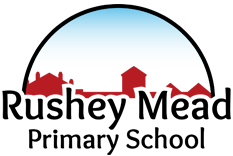 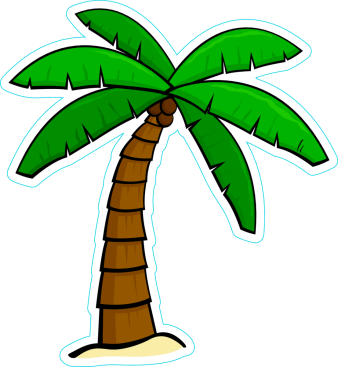 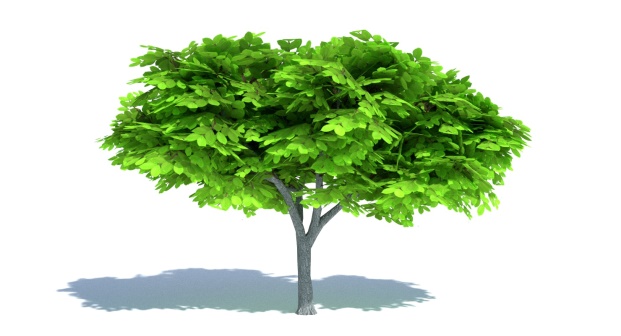 What can you do to help?As children start in Reception they will be doing a lot of learning about sounds and letters of the alphabet. To support your child with this it would be helpful for them to get used to holding a pencil correctly and to practise writing their own name. Children will be taught to form letters in pre-cursive style. A a B b C c D d E e F f G g H h I i J j K k L l M m N n O o P p Q q R r S sT t U u V v W w X x Y y Z z What is my classroom like?The children in Reception are split into two classes; Palm class and Elm class. Your child will have their own teacher but we encourage all of our children to share their learning with each other! With this in mind our classrooms are open and shared and children can choose which room they wish to enjoy during our ‘freeflow’ time. 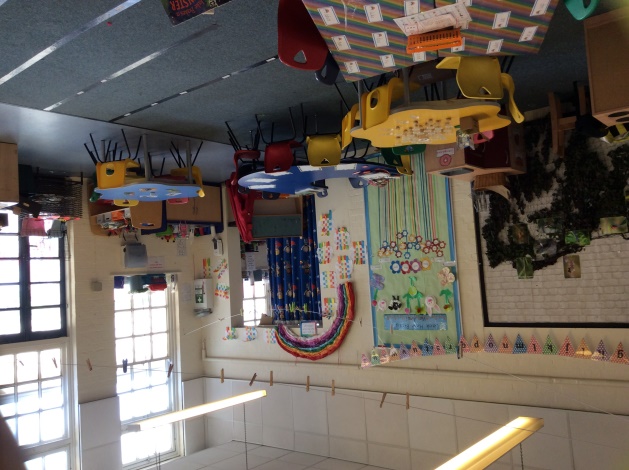 We also have access to a large outdoor area which children can choose throughout the day! 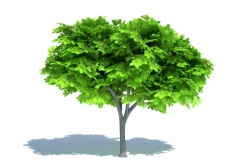 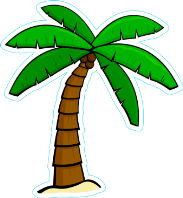 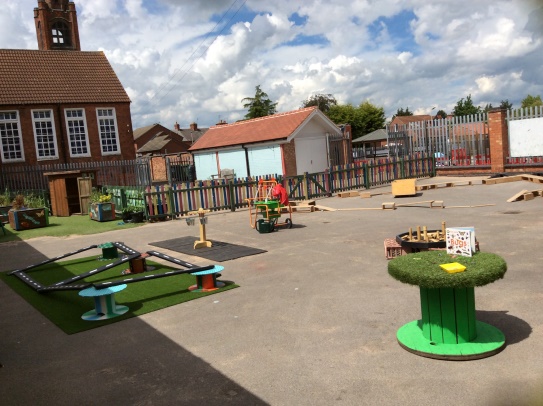 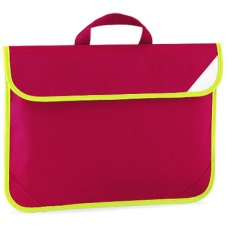 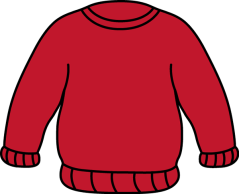 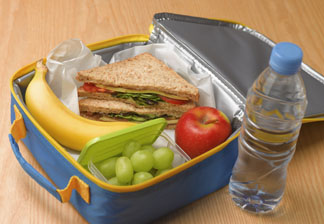 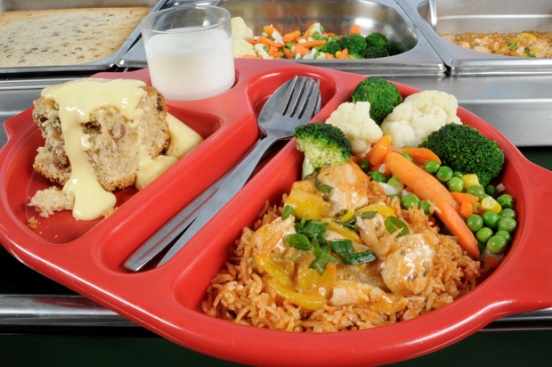 What can you do to help?You can help your child by promoting independence. Examples include:Being able to dress themselves without help.Being able to use the toilet and wash hands without adult help.Being able to put on and zip own coat and shoes without help.Being able to write their own name.Being able to recognise and write some numbers 0-10.To make the first mornings of school a little easier for your child it may be helpful to get them used to saying goodbye to you. This may be through spending half an hour at a friend’s house without you and will help to ensure they have a fantastic first day! 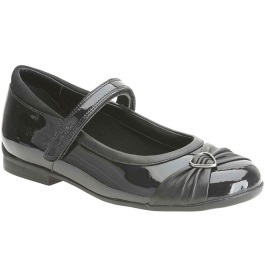 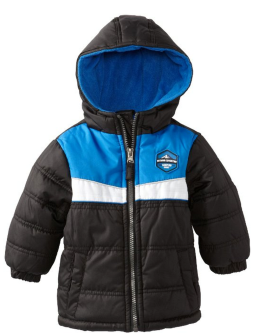 Important dates: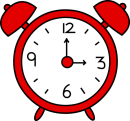 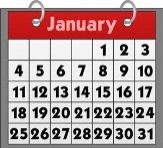 Parents will be invited to meet their child’s teacher for half an hour on either the 25th, 26th or 27th August. Please wait for your appointment.31st August- Children start school AM only.2nd and 3rd September- Children will stay for lunchtime and go home at 1.30pm.6th September- Children will be in school for full day.Rushey Mead Primary School is a happy, caring, school community. We hope that this booklet will have given you the information you need before your child starts at our school. However, please come along to the school for a visit or chat if you have any further queries.Headteacher: Mrs D Bailey.Deputy Head: Mr N Odedra.